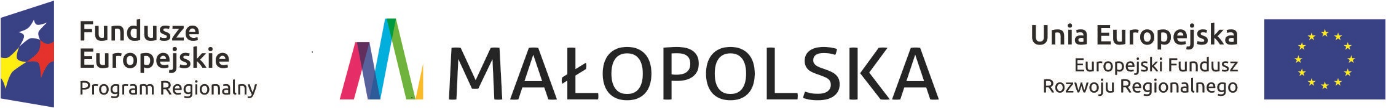 Załącznik nr 3 do SIWZ WYKAZ DOSTAW
Nawiązując do ogłoszenia o postępowaniu o zamówienie publiczne, prowadzone w trybie przetargu nieograniczonego na dostawę taboru autobusowego, oświadczamy, że wykonaliśmy lub wykonujemy, w ciągu ostatnich 3 lat przed upływem terminu składania ofert, a jeżeli okres działalności jest krótszy - w tym okresie, następujące dostawy:Uzupełnić załącznik osobno dla każdej części.* Niepotrzebne skreślićUwaga! Do każdej dostawy wymienionej w powyższym wykazie Wykonawca dołącza dowody określające czy te dostawy zostały wykonane lub są wykonywane należycie, przy czym dowodami, o których mowa, są referencje bądź inne dokumenty wystawione przez podmiot, na rzecz którego dostawy były wykonywane, a w przypadku świadczeń okresowych lub ciągłych są wykonywane, a jeżeli z uzasadnionej przyczyny o obiektywnym charakterze Wykonawca nie jest w stanie uzyskać tych dokumentów - oświadczenie Wykonawcy; w przypadku świadczeń okresowych lub ciągłych nadal wykonywanych. Wykonawca może w celu potwierdzenia spełnienia warunków udziału w postępowaniu, o c, polegać na zasobach innych podmiotów, niezależnie od charakteru prawnego łączących go z nimi stosunków prawnych. Wykonawca w takiej sytuacji zobowiązany jest udowodnić Zamawiającemu, że realizując zamówienie będzie dysponował niezbędnymi zasobami tych podmiotów, w szczególności przedstawiając zobowiązanie tych podmiotów do oddania mu do dyspozycji niezbędnych zasobów na potrzeby realizacji zamówienia. Z zobowiązania lub innych dokumentów potwierdzających udostępnienie zasobów musi bezspornie i jednoznacznie wynikać w szczególności:zakres dostępnych Wykonawcy zasobów innego podmiotu,sposób wykorzystania zasobów innego podmiotu, przez Wykonawcę, przy wykonywaniu zamówienia, zakres i okres udziału innego podmiotu przy wykonywaniu zamówienia,czy podmiot, na zdolnościach, którego Wykonawca polega w odniesieniu do warunków udziału w postępowaniu dotyczących doświadczenia, zrealizuje dostawy, których wskazane zdolności dotyczą. W przypadku braku udziału w realizacji zamówienia Zamawiający wymaga aby Wykonawca udowodnił w jaki sposób udostępnione zasoby będą wykorzystywane podczas realizacji zamówienia. Powyższe ma na celu zagwarantowanie należyte wykonanie zamówienia oraz zagwarantowanie rzeczywistego dostępu do udostępnianych zasobów podmiotu trzeciego.………………………………………..			…………………………………………………………Data						PodpisLp.Nazwa i adres podmiotów, na rzecz których Wykonawca realizował dostawyPrzedmiot zamówieniaIlość szt.Wartość brutto Termin wykonywaniaŹródło1.Doświadczenie własne/ Doświadczenie innych podmiotów*2.Doświadczenie własne/ Doświadczenie innych podmiotów*